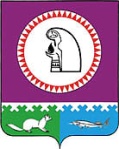 О внесении изменений в решение Совета депутатов городского поселенияОктябрьское от 09.12.2022 № 179 «О передаче части полномочий по решению вопросов местного значения на 2023 год»В соответствии с частью 4 статьи 15 Федерального закона от 06.10.2003 № 131-ФЗ                «Об общих принципах организации местного самоуправления в Российской Федерации», Уставом городского поселения Октябрьское, Совет депутатов городского поселения Октябрьское РЕШИЛ:Внести изменение в решение Совета депутатов городского поселения Октябрьское                 от 09.12.2022 № 179 «О передаче части полномочий по решению вопросов местного значения на 2023 год», изложив приложение 2 в новой редакции согласно приложению к настоящему решению.2. Опубликовать настоящее решение в официальном сетевом издании «официальный сайт Октябрьского района», а также на официальном сайте городского поселения Октябрьское в сети Интернет.	3. Настоящее решение вступает в силу с момента опубликования.4. Контроль за выполнением настоящего решения возложить на постоянные комиссии Совета депутатов городского поселения Октябрьское.Приложениек решению Совета депутатовгородское поселение Октябрьскоеот «20» декабря 2023 года № 20«Приложение 2                                                                                     к решению Совета депутатов    городского поселения Октябрьское                                                                                           от «09» декабря 2023 года № 179Межбюджетные трансферты передаваемые администрацией городского поселения Октябрьское администрации Октябрьского района по осуществлению части полномочий по решению вопросов местного значения на 2023 годтыс.руб.»СОВЕТ ДЕПУТАТОВ ГОРОДСКОЕ ПОСЕЛЕНИЕ ОКТЯБРЬСКОЕОктябрьского районаХанты-Мансийского автономного округа - ЮгрыРЕШЕНИЕСОВЕТ ДЕПУТАТОВ ГОРОДСКОЕ ПОСЕЛЕНИЕ ОКТЯБРЬСКОЕОктябрьского районаХанты-Мансийского автономного округа - ЮгрыРЕШЕНИЕСОВЕТ ДЕПУТАТОВ ГОРОДСКОЕ ПОСЕЛЕНИЕ ОКТЯБРЬСКОЕОктябрьского районаХанты-Мансийского автономного округа - ЮгрыРЕШЕНИЕСОВЕТ ДЕПУТАТОВ ГОРОДСКОЕ ПОСЕЛЕНИЕ ОКТЯБРЬСКОЕОктябрьского районаХанты-Мансийского автономного округа - ЮгрыРЕШЕНИЕСОВЕТ ДЕПУТАТОВ ГОРОДСКОЕ ПОСЕЛЕНИЕ ОКТЯБРЬСКОЕОктябрьского районаХанты-Мансийского автономного округа - ЮгрыРЕШЕНИЕСОВЕТ ДЕПУТАТОВ ГОРОДСКОЕ ПОСЕЛЕНИЕ ОКТЯБРЬСКОЕОктябрьского районаХанты-Мансийского автономного округа - ЮгрыРЕШЕНИЕСОВЕТ ДЕПУТАТОВ ГОРОДСКОЕ ПОСЕЛЕНИЕ ОКТЯБРЬСКОЕОктябрьского районаХанты-Мансийского автономного округа - ЮгрыРЕШЕНИЕСОВЕТ ДЕПУТАТОВ ГОРОДСКОЕ ПОСЕЛЕНИЕ ОКТЯБРЬСКОЕОктябрьского районаХанты-Мансийского автономного округа - ЮгрыРЕШЕНИЕСОВЕТ ДЕПУТАТОВ ГОРОДСКОЕ ПОСЕЛЕНИЕ ОКТЯБРЬСКОЕОктябрьского районаХанты-Мансийского автономного округа - ЮгрыРЕШЕНИЕСОВЕТ ДЕПУТАТОВ ГОРОДСКОЕ ПОСЕЛЕНИЕ ОКТЯБРЬСКОЕОктябрьского районаХанты-Мансийского автономного округа - ЮгрыРЕШЕНИЕ«20»декабря20023г.№20пгт. Октябрьскоепгт. Октябрьскоепгт. Октябрьскоепгт. Октябрьскоепгт. Октябрьскоепгт. Октябрьскоепгт. Октябрьскоепгт. Октябрьскоепгт. Октябрьскоепгт. ОктябрьскоеГлава городского поселения Октябрьское ________________В.В. Сенченков		«_____» _______________ 2023 г.  Заместитель председателя Совета депутатовгородского поселения Октябрьское _______________С.Ю. Нечаев	«_____» _______________ 2023 г. № п/п№ п.п. статьи СоглашенияНаименование передаваемого полномочияКод по разделу бюджетной классификациисумма11.п.1составление и рассмотрение проекта бюджета поселения, утверждение и исполнение бюджета поселения, осуществление контроля за его исполнением (за исключением внешнего), составление и утверждение отчета об исполнении бюджета поселения (Расходы на содержание муниципальных служащих, исполняющих полномочия                               гп. Октябрьское)01045153,6042.п.10,11участие в предупреждении и ликвидации последствий чрезвычайных ситуаций в границах поселенияОбеспечение первичных мер пожарной безопасности в границах поселения (в т.ч. содержание пожарных резервуаров)0310692,003.п.7создание условий для предоставления транспортных услуг населению и организация транспортного обслуживания населения в границах поселения04083161,504.п.4 Организация в границах поселения электро-, тепло-, газо- и водоснабжения населения, водоотведения, снабжения населения топливом в пределах полномочий, установленных законодательством Российской Федерации (расходы на возмещение затрат предприятий жилищно-коммунального хозяйства: связанных с погашением задолженности за энергоресурсы, не вошедших в экономически обоснованный тариф на коммунальные услуги, установленный Региональной службой по тарифам ХМАО-Югры. Аварийно-технический запас в сфере ЖКХ)05026000,0025.п.14, п.25создание условий для организации досуга и обеспечения жителей поселения услугами организаций культуры;организация и осуществление мероприятий по работе с детьми и молодежью в поселении0804695,9036.п.17обеспечение условий для развития на территории поселения физической культуры, школьного спорта и массового спорта, организация проведения официальных физкультурно-оздоровительных и спортивных мероприятий поселения110157,20всего15 760, 20